Зарегистрировано в Управлении Минюста России по Республике Алтай 1 февраля 2024 г. N 0005МИНИСТЕРСТВО ЭКОНОМИЧЕСКОГО РАЗВИТИЯ РЕСПУБЛИКИ АЛТАЙN П-05-01/0003МИНИСТЕРСТВО ФИНАНСОВ РЕСПУБЛИКИ АЛТАЙN П-11-01/0024ПРИКАЗот 1 февраля 2024 годаОБ УТВЕРЖДЕНИИ МЕТОДИЧЕСКИХ РЕКОМЕНДАЦИЙ ПО МОНИТОРИНГУГОСУДАРСТВЕННЫХ ПРОГРАММ РЕСПУБЛИКИ АЛТАЙВ соответствии с подпунктом "б" пункта 4 постановления Правительства Республики Алтай от 22 июня 2023 г. N 248 "О системе управления государственными программами Республики Алтай" приказываем:Утвердить прилагаемые Методические рекомендации по мониторингу государственных программ Республики Алтай.Исполняющий обязанности министраС.С.БОРОВИКОВЗаместитель ПредседателяПравительства Республики Алтай,Министр финансовРеспублики АлтайО.В.ЗАВЬЯЛОВАУтвержденыПриказомМинистерства экономического развитияРеспублики Алтай N П-05-01/0003Министерства финансовРеспублики Алтай N П-11-01/0024от 1 февраля 2024 годаМЕТОДИЧЕСКИЕ РЕКОМЕНДАЦИИПО МОНИТОРИНГУ ГОСУДАРСТВЕННЫХ ПРОГРАММ РЕСПУБЛИКИ АЛТАЙI. Общие положения1. Настоящие Методические рекомендации устанавливают порядок формирования отчетов о ходе реализации государственных программ Республики Алтай (далее - государственная программа), отчетов о ходе реализации комплексов процессных мероприятий, в том числе формы и требования к их заполнению.2. Мониторинг государственных программ, комплексов процессных мероприятий осуществляется в соответствии с порядком и сроками, установленными Положением о системе управления государственными программами Республики Алтай, утвержденным постановлением Правительства Республики Алтай от 22 июня 2023 г. N 248 "О системе управления государственными программами Республики Алтай" (далее - Положение).3. Отчетность формируется за отчетный период по состоянию на последний календарный день отчетного периода включительно.Под отчетным периодом для государственных программ и комплексов процессных мероприятий понимается месяц (в случаях, установленных абзацем вторым и пятым пункта 81 Положения), квартал и год.Информация в отчетах о ходе реализации государственных программ, отчетах о ходе реализации комплексов процессных мероприятий представляется нарастающим итогом (за исключением параметров государственных программ, комплексов процессных мероприятий, которые в паспортах государственных программ, комплексов процессных мероприятий указаны не нарастающим итогом) с начала текущего финансового года до конца месяца, предшествующего представлению ежеквартальной отчетности, и с начала до конца отчетного года для годовой отчетности.В случае если реализация комплекса процессных мероприятий осуществляется не с начала финансового года, информация в отчете о ходе реализации комплекса процессных мероприятий представляется нарастающим итогом с начала месяца реализации комплекса процессных мероприятий и до конца месяца, предшествующего представлению ежеквартальной отчетности, и до конца отчетного года для годовой отчетности.II. Формирование ежемесячного, ежеквартального и годовогоотчета о ходе реализации комплекса процессных мероприятий4. Отчет о ходе реализации комплекса процессных мероприятий формируется исполнительным органом государственной власти Республики Алтай, иным органом государственной власти Республики Алтай, организацией, являющимися главными распорядителями средств республиканского бюджета Республики Алтай и бюджета Территориального фонда обязательного медицинского страхования Республики Алтай, ответственными за разработку и реализацию комплекса процессных мероприятий (далее - разработчик комплекса процессных мероприятий), в сроки, установленные пунктом 81 Положения, по форме согласно приложению N 1 к настоящим Методическим рекомендациям.В случае если паспортом комплекса процессных мероприятий не установлены показатели, мероприятия (результаты), контрольные точки и параметры финансового обеспечения в отчетном периоде, соответствующие разделы отчета о ходе реализации такого комплекса процессных мероприятий не заполняются.5. Отчет о ходе реализации комплекса процессных мероприятий формируется в том числе на основе информации, представляемой исполнительными органами государственной власти Республики Алтай, иными органами государственной власти Республики Алтай, организациями, участвующими в реализации комплекса процессных мероприятий (далее - участники комплекса процессных мероприятий), в государственной интегрированной информационной системе управления общественными финансами "Электронный бюджет" (далее - система "Электронный бюджет") с учетом требований, установленных пунктом 83 Положения.6. Разработчик комплекса процессных мероприятий формирует в системе "Электронный бюджет" уточненный ежеквартальный отчет о ходе реализации комплекса процессных мероприятий за прошлый отчетный период в случае получения новых или уточнения имеющихся данных о параметрах комплекса процессных мероприятий.Уточненный ежеквартальный отчет о ходе реализации комплекса процессных мероприятий (за исключением информации о его финансовом обеспечении) формируется в течение 2 рабочих дней со дня поступления уточненных данных по форме согласно приложению N 1 к настоящим Методическим рекомендациям с указанием оснований такого уточнения (актуализации).7. Уточненный годовой отчет о ходе реализации комплекса процессных мероприятий формируется разработчиком комплекса процессных мероприятий в срок не позднее 12 апреля года, следующего за отчетным.8. Используемая в разделах 1 "Сведения о достижении показателей комплекса процессных мероприятий", 1.1 "Сведения о достижении прокси-показателей комплекса процессных мероприятий" и 3 "Сведения о достижении показателей комплекса процессных мероприятий в разрезе муниципальных образований субъекта Российской Федерации" отчета о ходе реализации комплекса процессных мероприятий цветовая индикация соответствует следующим статусам реализации комплекса процессных мероприятий, достижения или выполнения параметра комплекса процессных мероприятий (далее - статус):а) зеленый индикатор - отсутствие отклонений, проблемы и риски отсутствуют, дополнительные решения не требуются;б) желтый индикатор - наличие некритических отклонений, выявлены проблемы и риски, решение которых находится в зоне полномочий ответственного исполнителя (соисполнителя, участника) государственной программы;в) красный индикатор - наличие критических отклонений, выявлены проблемы и риски, решение которых находится вне зоны полномочий ответственного исполнителя (соисполнителя, участника) государственной программы, сведения не представлены.В случае наличия критических отклонений, проблем и рисков требуется подготовка проекта решения ведомственного коллегиального органа по разработке и реализации государственной программы.В случае если параметр комплекса процессных мероприятий достигнут позже плановой даты, при этом фактическое значение больше или равно плановому значению и достигнутый параметр соответствует заявленной характеристике, для соответствующего параметра указывается зеленый индикатор.В случае если исполнение параметра комплекса процессных мероприятий носит прогнозный характер, для такого параметра указывается соответствующий цветовой индикатор в заштрихованном виде. Если значение параметра комплекса процессных мероприятий на отчетный период меньше, чем плановое, то тип исполнения является прогнозным.Статус и соответствующая ему цветовая индикация устанавливается в системе "Электронный бюджет" на основании информации о существующих отклонениях (или их отсутствии) фактических и прогнозных исполнений параметров комплекса процессных мероприятий от их плановых значений.9. Разработчик комплекса процессных мероприятий обеспечивает согласование отчета о ходе реализации комплекса процессных мероприятий с ответственным исполнителем государственной программы и его последующее утверждение в системе "Электронный бюджет".Ответственный исполнитель государственной программы в течение 2 рабочих дней со дня поступления отчета в систему "Электронный бюджет" согласовывает отчет о ходе реализации комплекса процессных мероприятий или возвращает его на доработку разработчику комплекса процессных мероприятий.В случае отсутствия по истечении срока, установленного абзацем вторым настоящего пункта, позиции ответственного исполнителя государственной программы в отношении отчета о ходе реализации комплекса процессных мероприятий указанный отчет считается согласованным ответственным исполнителем государственной программы.10. Министерство экономического развития Республики Алтай в сроки, предусмотренные для согласования отчетов о ходе реализации государственных программ, проводит согласование отчета о ходе реализации комплекса процессных мероприятий по следующим направлениям:а) соответствие наименований и плановых значений показателей, приведенных в отчете о ходе реализации комплекса процессных мероприятий, наименованиям и плановым значениям показателей, приведенных в паспорте комплекса процессных мероприятий на конец отчетного периода;б) соответствие прогнозных и фактических значений показателей, приведенных в отчете о ходе реализации комплекса процессных мероприятий, подтверждающим документам;в) соответствие отчета о ходе реализации комплекса процессных мероприятий требованиям, предусмотренным пунктом 82 Положения.11. Министерство финансов Республики Алтай в сроки, предусмотренные для согласования отчетов о ходе реализации государственных программ, проводит согласование отчета о ходе реализации комплекса процессных мероприятий на предмет соответствия плановых и фактических значений средств республиканского бюджета Республики Алтай, приведенных в отчете о ходе реализации комплекса процессных мероприятий, отчету об исполнении республиканского бюджета Республики Алтай.III. Формирование ежемесячного, ежеквартального и годовогоотчета о ходе реализации государственной программы12. Отчет о ходе реализации государственной программы формируется исполнительным органом государственной власти Республики Алтай либо иным главным распорядителем средств республиканского бюджета Республики Алтай, ответственным за формирование и реализацию в целом государственной программы, определенным Правительством Республики Алтай в составе перечня государственных программ Республики Алтай, в сроки, установленные пунктом 81 Положения, и включает, помимо параметров, указанных в пункте 82 Положения:а) отчетные данные по государственной программе, формируемые ответственным исполнителем государственной программы по форме согласно приложению N 2 к настоящим Методическим рекомендациям;б) отчеты о ходе реализации структурных элементов государственной программы.13. Используемая в разделах 1 "Сведения о достижении показателей государственной программы" и 1.1 "Сведения о достижении прокси-показателей государственной программы" отчета о ходе реализации государственной программы цветовая индикация соответствует статусам, установленным в пункте 8 настоящих Методических рекомендаций.В разделах отчета о ходе реализации государственной программы, содержащих информацию о ее финансовом обеспечении, статусы с цветовой индикацией не устанавливаются.В случае наличия критических отклонений, проблем и рисков требуется подготовка проекта решения управляющего совета государственной программы.14. Министерство экономического развития Республики Алтай в сроки, установленные подпунктом "б" пункта 86, абзацем первым пункта 87 и подпунктом "б" пункта 89 Положения, проводит согласование отчета о ходе реализации государственной программы, в том числе годового и подготовленного ответственными исполнителями по состоянию на 15 июля отчетного года, по следующим направлениям:а) соответствие наименований и плановых значений показателей, приведенных в отчете о ходе реализации государственной программы, наименованиям и плановым значениям показателей, приведенных в паспортах государственных программ на конец отчетного периода;б) соответствие прогнозных и фактических значений показателей, приведенных в отчете о ходе реализации государственной программы, подтверждающим документам;в) соответствие отчета о ходе реализации государственной программы требованиям, предусмотренным пунктом 82 Положения.15. Министерство финансов Республики Алтай в сроки, установленные подпунктом "а" пункта 86, абзацем первым пункта 87 и подпунктом "а" пункта 89 Положения, проводит согласование отчета о ходе реализации государственной программы, в том числе годового и подготовленного ответственными исполни гелями по состоянию на 15 июля отчетного года, на предмет соответствия плановых и фактических значений средств республиканского бюджета Республики Алтай, приведенных в отчете о ходе реализации государственной программы, отчету об исполнении республиканского бюджета Республики Алтай.Приложение N 1к Методическим рекомендациямпо мониторингу государственных программРеспублики АлтайОТЧЕТО ХОДЕ РЕАЛИЗАЦИИ КОМПЛЕКСА ПРОЦЕССНЫХ МЕРОПРИЯТИЙ"Наименование" <2>, <3>ЗА ________ <4>1. Сведения о достижении показателей комплекса процессныхмероприятий <5>1.1. Сведения о достижении прокси-показателей комплексапроцессных мероприятий <15>2. Сведения о помесячном достижении показателей комплексапроцессных мероприятий в (указывается год) году <17>3. Сведения о достижении показателей комплекса процессныхмероприятий в разрезе муниципальных образований субъектаРоссийской Федерации <18>4. Сведения о выполнении (достижении) мероприятий(результатов) и контрольных точек комплекса процессныхмероприятий5. Сведения об исполнении бюджетных ассигнований,предусмотренных на финансовое обеспечение реализациикомплекса процессных мероприятий5.1. Сведения об использовании бюджетных ассигнованийна реализацию комплекса процессных мероприятий по источникамфинансирования дефицита бюджета субъектаРоссийской Федерации6. Информация о рисках комплекса процессных мероприятий--------------------------------<1> Отчет о ходе реализации комплекса процессных мероприятий утверждается руководителем исполнительного органа государственной власти Республики Алтай, иного органа государственной власти Республики Алтай, организации, являющегося главными распорядителями средств республиканского бюджета Республики Алтай и бюджета Территориального фонда обязательного медицинского страхования Республики Алтай, ответственного за разработку и реализацию комплекса процессных мероприятий (или иным лицом, исполняющим его обязанности (при наличии соответствующего подтверждающего документа о наделении соответствующих полномочий).<2> Данные формы отчетности также используются и для отчета о завершении комплекса процессных мероприятий. Моментом принятия решения о завершении комплекса процессных мероприятий и датой завершения реализации комплекса процессных мероприятий считается дата утверждения отчета о завершении.<3> Указывается наименование комплекса процессных мероприятий.<4> Указывается отчетный период (например, "за январь N года", "за I квартал N года", "за N год"). Данные формируются по состоянию на последний календарный день отчетного периода включительно.<5> Заполняется при наличии показателей комплекса процессных мероприятий.<6> Здесь и далее используемая в разделах отчета цветовая индикация соответствует статусам реализации структурного элемента государственной программы, достижения или выполнения параметра структурного элемента государственной программы, установленным в пункте 10 настоящих Методических рекомендаций.<7> Указываются показатели, предусмотренные в паспорте комплекса процессных мероприятий. В случае если показатель не имеет планового значения на конец отчетного периода, в столбцах 8 и 9 указывается "-".<8> Здесь и далее указывается на основании данных паспорта комплекса процессных мероприятий.<9> Здесь и далее не подлежит отражению в печатной форме.<10> Здесь и далее фактическое значение на конец отчетного периода не заполняется, если заполнено прогнозное значение на конец отчетного периода. Если фактическое значение на конец отчетного периода заполнено, прогнозное значение не заполняется.<11> Указываются сведения, подтверждающие достижение соответствующих показателей комплекса процессных мероприятий (реквизиты подтверждающих документов, ссылки на источники официальной статистической информации и пр.).<12> Здесь и далее не указывается в рамках годового отчета о ходе реализации комплекса процессных мероприятий.<13> Указывается государственная информационная система, региональная система или иная информационная система, содержащая информацию о показателях и их значениях (при наличии). Не подлежит отражению в печатной форме.<14> Здесь и далее указываются обоснования наличия отклонений фактических (прогнозных) значений за отчетный период относительно планового значения на отчетный период, а также наличия отклонений прогнозных значений на конец текущего года относительно планового значения на конец текущего года.<15> Заполняется при наличии прокси-показателей комплекса процессных мероприятий.<16> Указываются прокси-показатели, предусмотренные в паспорте комплекса процессных мероприятий. В случае если прокси-показатель не имеет планового значения на конец отчетного периода, в столбцах 8 и 9 указывается "-".<17> Заполняется при наличии соответствующих показателей в паспорте комплекса процессных мероприятий с учетом выбранной периодичности наблюдения.<18> Заполняется при наличии соответствующих показателей в паспорте комплекса процессных мероприятий. Формируется только в рамках годового (уточненного годового) отчета о ходе реализации комплекса процессных мероприятий.<19> Указываются причины отклонения фактического или прогнозного значения показателя от его планового значения.<20> Не указывается для мероприятий (результатов) в рамках годового отчета (уточненного годового отчета) о ходе реализации комплекса процессных мероприятий.<21> При отсутствии фактической даты выполнения контрольной точки указывается прогнозная дата. При наличии фактической даты выполнения контрольной точки прогнозная дата не указывается.<22> Указываются сведения, подтверждающие достижение соответствующих мероприятий (результатов) и контрольных точек комплекса процессных мероприятий (реквизиты подтверждающих документов, ссылки на источники официальной статистической информации и пр.).<23> Указываются обоснования наличия отклонений фактических (прогнозных) значений мероприятия (результата) на конец отчетного периода относительно планового значения на конец отчетного периода, наличия отклонений прогнозного значения мероприятия (результата) на конец текущего года относительно планового значения на конец текущего года, наличия отклонения фактической (прогнозной) даты наступления контрольной точки относительно плановой даты наступления контрольной точки.<24> За исключением внебюджетных источников, для которых процент исполнения рассчитывается как (6) / (2) x 100.Приложение N 2к Методическим рекомендациямпо мониторингу государственных программРеспублики АлтайОТЧЕТО ХОДЕ РЕАЛИЗАЦИИ ГОСУДАРСТВЕННОЙ ПРОГРАММЫ РЕСПУБЛИКИ АЛТАЙ(ДАЛЕЕ - ГОСУДАРСТВЕННАЯ ПРОГРАММА) <2>"Наименование" <3>, <4>ЗА ____________ <5>1. Сведения о достижении показателей государственнойпрограммы1.1. Сведения о достижении прокси-показателейгосударственной программы2. Сведения о помесячном достижении показателейгосударственной программы в (указывается год) году <13>3. Сведения об исполнении бюджетных ассигнований,предусмотренных на финансовое обеспечение реализациигосударственной программы3.1. Сведения об исполнении бюджетных ассигнованийна реализацию государственной программы по источникамфинансирования дефицита бюджета субъектовРоссийской Федерации <15>4. Информация о рисках государственной программы5. Дополнительная информация--------------------------------<1> Отчет о ходе реализации государственной программы утверждается руководителем исполнительного органа государственной власти Республики Алтай либо иного главного распорядителя средств республиканского бюджета Республики Алтай, определенного Правительством Республики Алтай в составе перечня государственных программ Республики Алтай ответственным за формирование и реализацию в целом государственной программы (или иным лицом, исполняющим его обязанности (при наличии соответствующего подтверждающего документа о наделении соответствующих полномочий).<2> При представлении отчета о ходе реализации государственной программы также представляются отчеты о ходе реализации структурных элементов, входящих в состав соответствующей государственной программы. В случае если структурный элемент государственной программы одновременно реализуется в рамках нескольких государственных программ, к отчету о ходе реализации государственной программы представляются отчетные сведения, относящиеся исключительно к данной государственной программе.<3> Указывается наименование государственной программы.<4> Данные формы отчетности также используются и для отчета о завершении государственной программы. Моментом принятия решения о завершении государственной программы и датой завершения реализации государственной программы считается дата утверждения отчета о завершении реализации государственной программы.<5> У называется отчетный период (например, "за январь N года", "за I квартал N года", "за N год"). Данные формируются по состоянию на последний календарный день отчетного периода включительно.<6> Здесь и далее используемая в разделах отчета цветовая индикация соответствует статусам реализации государственной программы, достижения или выполнения параметра государственной программы, установленным пунктом 10 настоящих Методических рекомендаций.<7> Указывается автоматически на основании данных паспорта государственной программы, паспорта ее структурного элемента.<8> Не подлежит отражению в печатной форме отчета о ходе реализации государственной программы.<9> Здесь и далее фактическое значение на конец отчетного периода не заполняется, если заполнено прогнозное значение на конец отчетного периода. Если фактическое значение на конец отчетного периода заполнено, прогнозное значение не заполняется.<10> Не сказывается в рамках годового отчета о ходе реализации государственной программы.<11> Указывается государственная информационная система, региональная система или иная информационная система, содержащая информацию о показателях и их значениях (при наличии). Не подлежит отражению в печатной форме отчета о ходе реализации государственной программы.<12> Указываются обоснования наличия отклонений фактических (прогнозных) значений за отчетный период относительно планового значения на отчетный период, а также наличия отклонений прогнозных значений на конец текущего года относительно планового значений на конец текущего года.<13> Заполняется при наличии соответствующих показателей в паспорте государственной программы с учетом выбранной периодичности наблюдения.<14> Здесь и далее - за исключением внебюджетных источников, для которых процент исполнения рассчитывается как (6) / (2) x 100.<15> Приводится в случае отнесения к сфере реализации государственной программы мероприятий (результатов), осуществляемых за счет бюджетных ассигнований по источникам финансирования дефицита республиканского бюджета Республики Алтай.<16> Включаются в том числе предложения по дальнейшей реализации государственной программы.Приложениек отчетуо ходе реализациигосударственной программыДОПОЛНИТЕЛЬНАЯ ИНФОРМАЦИЯК ОТЧЕТУ О ХОДЕ РЕАЛИЗАЦИИ ГОСУДАРСТВЕННОЙ ПРОГРАММЫ(краткое наименование государственной программы)1. Сведения о достижении показателей государственнойпрограммы и разрезе муниципальных образований субъектаРоссийской Федерации <1>--------------------------------<1> Формируется только в рамках годового (уточненного годового) отчета о ходе реализации государственной программы (при наличии соответствующих показателей).<2> Здесь и далее используемая в разделах отчета цветовая индикация соответствует статусам реализации государственной программы, достижения или выполнения параметра государственной программы, установленным пунктом 10 настоящих Методических рекомендаций.<3> Указывается автоматически на основании данных паспорта государственной программы, паспорта ее структурного элемента.<4> Указывается государственная информационная система, региональная система или иная информационная система, содержащая информацию о показателях и их значениях (при наличии). Не подлежит отражению в печатной форме отчета о ходе реализации государственной программы.<5> Указываются обоснования наличия отклонений фактических (прогнозных) значений за отчетный период относительно планового значения на отчетный период, а также наличия отклонений прогнозных значений на конец текущего года относительно плановых значений на конец текущего года.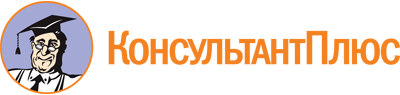 Приказ Минэкономразвития РА N П-05-01/0003, Минфина Республики Алтай N П-11-01/0024 от 01.02.2024
"Об утверждении Методических рекомендаций по мониторингу государственных программ Республики Алтай"
(Зарегистрировано в Управлении Минюста России по Республике Алтай 01.02.2024 N 0005)Документ предоставлен КонсультантПлюс

www.consultant.ru

Дата сохранения: 18.04.2024
 УТВЕРЖДЕН <1>Фамилия И.О.ДолжностьШтамп ЭЦПN п/пСтатус фактического/прогнозного значения за отчетный период <6>Наименование показателя <7>Уровень показателя <8>Признак возрастания/убывания <9>Единица измерения (по ОКЕИ) <8>Плановое значение на конец отчетного периода <8>Фактическое значение на конец отчетного периода <10>Прогнозное значение на конец отчетного периода <10>Подтверждающий документ <11>Плановое значение на конец текущего года <12>Информационная система <13>Прогнозное значение на конец текущего года <9>Комментарий <14>12345678910111213141.Задача комплекса процессных мероприятий "Наименование"Задача комплекса процессных мероприятий "Наименование"Задача комплекса процессных мероприятий "Наименование"Задача комплекса процессных мероприятий "Наименование"Задача комплекса процессных мероприятий "Наименование"Задача комплекса процессных мероприятий "Наименование"Задача комплекса процессных мероприятий "Наименование"Задача комплекса процессных мероприятий "Наименование"Задача комплекса процессных мероприятий "Наименование"Задача комплекса процессных мероприятий "Наименование"Задача комплекса процессных мероприятий "Наименование"Задача комплекса процессных мероприятий "Наименование"1.1.Наименование показателя1.N....N.Задача комплекса процессных мероприятий "Наименование"Задача комплекса процессных мероприятий "Наименование"Задача комплекса процессных мероприятий "Наименование"Задача комплекса процессных мероприятий "Наименование"Задача комплекса процессных мероприятий "Наименование"Задача комплекса процессных мероприятий "Наименование"Задача комплекса процессных мероприятий "Наименование"Задача комплекса процессных мероприятий "Наименование"Задача комплекса процессных мероприятий "Наименование"Задача комплекса процессных мероприятий "Наименование"Задача комплекса процессных мероприятий "Наименование"Задача комплекса процессных мероприятий "Наименование"N.1.Наименование показателяN.n....N п/пСтатус фактического/прогнозного значения за отчетный период <6>Наименование прокси-показателя <16>Признак возрастания/убывания <9>Единица измерения (по ОКЕИ)Базовое значениеПлановое значение на конец отчетного периодаФактическое значение на конец отчетного периодаПрогнозное значение на конец отчетного периода <10>Подтверждающий документ <11>Плановое значение на конец текущего года <12>Прогнозное значение на конец текущего годаКомментарий <14>123456789101112131.Показатель комплекса процессных мероприятий "Наименование", ед. измерения по ОКЕИПоказатель комплекса процессных мероприятий "Наименование", ед. измерения по ОКЕИПоказатель комплекса процессных мероприятий "Наименование", ед. измерения по ОКЕИПоказатель комплекса процессных мероприятий "Наименование", ед. измерения по ОКЕИПоказатель комплекса процессных мероприятий "Наименование", ед. измерения по ОКЕИПоказатель комплекса процессных мероприятий "Наименование", ед. измерения по ОКЕИПоказатель комплекса процессных мероприятий "Наименование", ед. измерения по ОКЕИПоказатель комплекса процессных мероприятий "Наименование", ед. измерения по ОКЕИПоказатель комплекса процессных мероприятий "Наименование", ед. измерения по ОКЕИПоказатель комплекса процессных мероприятий "Наименование", ед. измерения по ОКЕИПоказатель комплекса процессных мероприятий "Наименование", ед. измерения по ОКЕИПоказатель комплекса процессных мероприятий "Наименование", ед. измерения по ОКЕИ1.1."Наименование прокси-показателя"1.N....N.Показатель комплекса процессных мероприятий "Наименование", ед. измерения по ОКЕИПоказатель комплекса процессных мероприятий "Наименование", ед. измерения по ОКЕИПоказатель комплекса процессных мероприятий "Наименование", ед. измерения по ОКЕИПоказатель комплекса процессных мероприятий "Наименование", ед. измерения по ОКЕИПоказатель комплекса процессных мероприятий "Наименование", ед. измерения по ОКЕИПоказатель комплекса процессных мероприятий "Наименование", ед. измерения по ОКЕИПоказатель комплекса процессных мероприятий "Наименование", ед. измерения по ОКЕИПоказатель комплекса процессных мероприятий "Наименование", ед. измерения по ОКЕИПоказатель комплекса процессных мероприятий "Наименование", ед. измерения по ОКЕИПоказатель комплекса процессных мероприятий "Наименование", ед. измерения по ОКЕИПоказатель комплекса процессных мероприятий "Наименование", ед. измерения по ОКЕИПоказатель комплекса процессных мероприятий "Наименование", ед. измерения по ОКЕИN.1."Наименование прокси-показателя"N.n....N п/пНаименование показателяУровень показателя <8>Плановые значения по кварталам (месяцам)Плановые значения по кварталам (месяцам)Плановые значения по кварталам (месяцам)Плановые значения по кварталам (месяцам)Плановые значения по кварталам (месяцам)Плановые значения по кварталам (месяцам)Плановые значения по кварталам (месяцам)Плановые значения по кварталам (месяцам)Плановые значения по кварталам (месяцам)Плановые значения по кварталам (месяцам)Плановые значения по кварталам (месяцам)На конец (указывается год) годаN п/пНаименование показателяУровень показателя <8>янв.фев.мартапр.майиюньиюльавг.сен.окт.ноя.На конец (указывается год) года1234567891011121314151.(наименование задачи)(наименование задачи)(наименование задачи)(наименование задачи)(наименование задачи)(наименование задачи)(наименование задачи)(наименование задачи)(наименование задачи)(наименование задачи)(наименование задачи)(наименование задачи)(наименование задачи)(наименование задачи)1.1.(наименование показателя), единица измерения по ОКЕИ(наименование показателя), единица измерения по ОКЕИ(наименование показателя), единица измерения по ОКЕИ(наименование показателя), единица измерения по ОКЕИ(наименование показателя), единица измерения по ОКЕИ(наименование показателя), единица измерения по ОКЕИ(наименование показателя), единица измерения по ОКЕИ(наименование показателя), единица измерения по ОКЕИ(наименование показателя), единица измерения по ОКЕИ(наименование показателя), единица измерения по ОКЕИ(наименование показателя), единица измерения по ОКЕИ(наименование показателя), единица измерения по ОКЕИ(наименование показателя), единица измерения по ОКЕИ(наименование показателя), единица измерения по ОКЕИ1.1.план1.1.факт/прогнозN п/пСтатус фактического/прогнозного значения на конец отчетного периода <6>Наименование муниципального образованияУровень показателя <8>Признак возрастания убывания <9>Базовое значениеПлановое значение на конец отчетного периодаФактическое значение на конец отчетного периодаПрогнозное значение на конец отчетного периода <10>Подтверждающий документ <11>Комментарий <19>12345678910111.Наименование показателя комплекса процессных мероприятий, ед. измерения по ОКЕИНаименование показателя комплекса процессных мероприятий, ед. измерения по ОКЕИНаименование показателя комплекса процессных мероприятий, ед. измерения по ОКЕИНаименование показателя комплекса процессных мероприятий, ед. измерения по ОКЕИНаименование показателя комплекса процессных мероприятий, ед. измерения по ОКЕИНаименование показателя комплекса процессных мероприятий, ед. измерения по ОКЕИНаименование показателя комплекса процессных мероприятий, ед. измерения по ОКЕИНаименование показателя комплекса процессных мероприятий, ед. измерения по ОКЕИНаименование показателя комплекса процессных мероприятий, ед. измерения по ОКЕИ1.1.Муниципальное образование N 1-1.2.Муниципальное образование N 2-N п/пНаименование мероприятия (результата) /контрольной точкиЕдиница измерения (по ОКЕИ)Уровень соответствия декомпозированного мероприятия (результата)Базовое значениеПлановое значение на конец отчетного периодаФактическое значение на конец отчетного периодаПрогнозное значение на конец отчетного периодаПлановое значение на конец текущего года <20>Плановая дата наступления контрольной точкиФактическая дата наступления контрольной точки <21>Прогнозная дата наступления контрольной точки <21>Ответственный исполнитель (Фамилия, И.О., должность)Подтверждающий документ <22>Комментарий <23>1234567891011121314151.Наименование задачи комплекса процессных мероприятийНаименование задачи комплекса процессных мероприятийНаименование задачи комплекса процессных мероприятийНаименование задачи комплекса процессных мероприятийНаименование задачи комплекса процессных мероприятийНаименование задачи комплекса процессных мероприятийНаименование задачи комплекса процессных мероприятийНаименование задачи комплекса процессных мероприятийНаименование задачи комплекса процессных мероприятийНаименование задачи комплекса процессных мероприятийНаименование задачи комплекса процессных мероприятийНаименование задачи комплекса процессных мероприятийНаименование задачи комплекса процессных мероприятийНаименование задачи комплекса процессных мероприятий1.1.Мероприятие (результат) "Наименование"--1.1.1.Контрольная точка "Наименование"------Наименование мероприятия (результата) и источника финансового обеспеченияОбъем финансового обеспечения, тыс. рублейОбъем финансового обеспечения, тыс. рублейОбъем финансового обеспечения, тыс. рублейИсполнение, тыс. рублейИсполнение, тыс. рублейПроцент исполнения, (6) / (3) x 100 <24>КомментарийНаименование мероприятия (результата) и источника финансового обеспеченияПредусмотрено паспортомСводная бюджетная росписьЛимиты бюджетных обязательствПринятые бюджетные обязательстваКассовое исполнениеПроцент исполнения, (6) / (3) x 100 <24>Комментарий12345678Комплекс процессных мероприятий (всего),в том числе:Бюджет субъекта Российской ФедерацииБюджет территориального государственного внебюджетного фонда (бюджет территориального фонда обязательного медицинского страхования)Консолидированные бюджеты муниципальных образованийВнебюджетные источники---Мероприятие (результат) "Наименование" N, всего, в том числе:Бюджет субъекта Российской Федерации (всего):Бюджет территориального государственного внебюджетного фонда (бюджет территориального фонда обязательного медицинского страхования)Консолидированные бюджеты муниципальных образованийВнебюджетные источники---Наименование комплекса процессных мероприятийОбъем финансового обеспечения, тыс. рублейОбъем финансового обеспечения, тыс. рублейОбъем финансового обеспечения, тыс. рублейПроцент исполнения, (4) / (3) x 100КомментарийНаименование комплекса процессных мероприятийПредусмотрено паспортомСводная бюджетная росписьКассовое исполнениеПроцент исполнения, (4) / (3) x 100Комментарий12345Комплекс процессных мероприятий "Наименование" (всего)N п/пНаименование показателя задачи, мероприятия (результата)Описание рискаОценка возможных последствий рискаУровень рискаПланируемые меры реагированияСрок выполнения меры реагированияОтветственный за принятие мер реагирования (Ф.И.О., должность, организация)УТВЕРЖДЕН <1>Фамилия И.О.ДолжностьШтамп ЭЦПNСтатус фактического/прогнозного значения за отчетный период <6>Наименование показателяУровень показателя <7>Признак возрастания/убывания <8>Единица измерения (по ОКЕИ) <7>Плановое значение на конец отчетного периода <7>Фактическое значение на конец отчетного периода <9>Прогнозное значение на конец отчетного периода <9>Подтверждающий документПлановое значение на конец текущего года <10>Прогнозное значение на конец текущего года <8>Информационная система <11>Комментарий <12>1234567891011121314N Цель государственной программы "Наименование"N Цель государственной программы "Наименование"N Цель государственной программы "Наименование"N Цель государственной программы "Наименование"N Цель государственной программы "Наименование"N Цель государственной программы "Наименование"N Цель государственной программы "Наименование"N Цель государственной программы "Наименование"N Цель государственной программы "Наименование"N Цель государственной программы "Наименование"N Цель государственной программы "Наименование"N Цель государственной программы "Наименование"N Цель государственной программы "Наименование"N Цель государственной программы "Наименование"1.Показатель 1...n.Показатель NNСтатус фактического/прогнозного значения за отчетный период <6>Наименование прокси-показателяПризнак возрастания/убывания <8>Единица измерения (по ОКЕИ) <7>Плановое значение на конец отчетного периодаФактическое значение на конец отчетного периодаПрогнозное значение на конец отчетного периодаПодтверждающий документПлановое значение на конец текущего года <10>Прогнозное значение на конец текущего года <8>Информационная система <11>Комментарий <12>123456789101112131.Показатель государственной программы "Наименование", ед. измерения по ОКЕИПоказатель государственной программы "Наименование", ед. измерения по ОКЕИПоказатель государственной программы "Наименование", ед. измерения по ОКЕИПоказатель государственной программы "Наименование", ед. измерения по ОКЕИПоказатель государственной программы "Наименование", ед. измерения по ОКЕИПоказатель государственной программы "Наименование", ед. измерения по ОКЕИПоказатель государственной программы "Наименование", ед. измерения по ОКЕИПоказатель государственной программы "Наименование", ед. измерения по ОКЕИПоказатель государственной программы "Наименование", ед. измерения по ОКЕИПоказатель государственной программы "Наименование", ед. измерения по ОКЕИПоказатель государственной программы "Наименование", ед. измерения по ОКЕИПоказатель государственной программы "Наименование", ед. измерения по ОКЕИ1.1."Наименование прокси-показателя"1.N....N п/пПоказатели государственной программыУровень показателя <8>Плановые значения по кварталам месяцамПлановые значения по кварталам месяцамПлановые значения по кварталам месяцамПлановые значения по кварталам месяцамПлановые значения по кварталам месяцамПлановые значения по кварталам месяцамПлановые значения по кварталам месяцамПлановые значения по кварталам месяцамПлановые значения по кварталам месяцамПлановые значения по кварталам месяцамПлановые значения по кварталам месяцамНа конец (указывается год) годаN п/пПоказатели государственной программыУровень показателя <8>янв.фев.мартапр.майиюньиюльавг.сен.окт.ноя.На конец (указывается год) года1234567891011121314151.(наименование цели)(наименование цели)(наименование цели)(наименование цели)(наименование цели)(наименование цели)(наименование цели)(наименование цели)(наименование цели)(наименование цели)(наименование цели)(наименование цели)(наименование цели)(наименование цели)1.N.(наименование показателя), единица измерения по ОКЕИ(наименование показателя), единица измерения по ОКЕИ(наименование показателя), единица измерения по ОКЕИ(наименование показателя), единица измерения по ОКЕИ(наименование показателя), единица измерения по ОКЕИ(наименование показателя), единица измерения по ОКЕИ(наименование показателя), единица измерения по ОКЕИ(наименование показателя), единица измерения по ОКЕИ(наименование показателя), единица измерения по ОКЕИ(наименование показателя), единица измерения по ОКЕИ(наименование показателя), единица измерения по ОКЕИ(наименование показателя), единица измерения по ОКЕИ(наименование показателя), единица измерения по ОКЕИ(наименование показателя), единица измерения по ОКЕИ1.N.План1.N.Факт/прогнозНаименование государственной программы, структурного элемента и источника финансового обеспеченияОбъем финансового обеспечения, тыс. рублейОбъем финансового обеспечения, тыс. рублейОбъем финансового обеспечения, тыс. рублейИсполнение, тыс. рублейИсполнение, тыс. рублейПроцент исполнения. (6) / (3) x 100 <14>КомментарийНаименование государственной программы, структурного элемента и источника финансового обеспеченияПредусмотрено паспортомСводная бюджетная росписьЛимиты бюджетных обязательствПринятые бюджетные обязательстваКассовое исполнениеПроцент исполнения. (6) / (3) x 100 <14>Комментарий12345678Государственная программа (всего),в том числе:Бюджет субъекта Российской ФедерацииБюджет территориального государственного внебюджетного фонда (бюджет территориального фонда обязательного медицинского страхования)Консолидированные бюджеты муниципальных образованийВнебюджетные источники---Структурный элемент "Наименование" (всего),в том числе:Бюджет субъекта Российской ФедерацииБюджет территориального государственного внебюджетного фонда (бюджет территориального фонда обязательного медицинского страхования)Консолидированные бюджеты муниципальных образованийВнебюджетные источники---Наименование структурного элементаОбъем финансового обеспечения, тыс. рублейОбъем финансового обеспечения, тыс. рублейОбъем финансового обеспечения, тыс. рублейПроцент исполнения, (4) / (3) x 100КомментарийНаименование структурного элементаПредусмотрено паспортомСводная бюджетная росписьКассовое исполнениеПроцент исполнения, (4) / (3) x 100Комментарий123456Государственная программа "Наименование" (всего) за счет бюджетных ассигнований по источникам финансирования дефицита бюджета субъекта Российской Федерации, всего, в том числе:Структурный элемент государственной программы "Наименование"N п/пНаименование показателяОписание рискаОценка возможных последствий рискаУровень рискаПланируемые меры реагированияСрок выполнения меры реагированияОтветственный за принятие мер реагирования (Ф.И.О., должность, организация)Дополнительная информация о ходе реализации государственной программы <16>N п/пСтатус фактического/прогнозного значения на конец отчетного периода <2>Наименование муниципального образованияУровень показателя <3>Признак возрастания/убыванияБазовое значениеПлановое значение на конец отчетного периодаФактическое значение на конец отчетного периодаПрогнозное значение на конец отчетного периодаПодтверждающий документИнформационная система <4>Комментарий <5>1234567841011121.Наименование показателя государственной программы, ед. измерения по ОКЕИНаименование показателя государственной программы, ед. измерения по ОКЕИНаименование показателя государственной программы, ед. измерения по ОКЕИНаименование показателя государственной программы, ед. измерения по ОКЕИНаименование показателя государственной программы, ед. измерения по ОКЕИНаименование показателя государственной программы, ед. измерения по ОКЕИНаименование показателя государственной программы, ед. измерения по ОКЕИНаименование показателя государственной программы, ед. измерения по ОКЕИНаименование показателя государственной программы, ед. измерения по ОКЕИНаименование показателя государственной программы, ед. измерения по ОКЕИНаименование показателя государственной программы, ед. измерения по ОКЕИ1.1.Муниципальное образование N 11.2.Муниципальное образование N 2